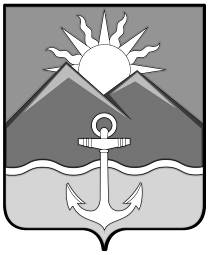 БЮЛЛЕТЕНЬмуниципальных правовых актовХасанского муниципального округаВыпуск № 1025 марта 2024 г.Официальное изданиеп. Славянка Хасанского района Приморского края2024ОглавлениеПОСТАНОВЛЕНИЕ главы администрации Хасанского муниципального округа №08-пг от 25.03.2024 г. «О проведении публичных слушаний по проекту генерального плана Хасанского муниципального округа Приморского края в части поселка город-ского типа Зарубино и по проекту правил землепользования и застройки Хасанского муниципального округа Приморского края применительно к поселку городского типа Зарубино»	3ПОСТАНОВЛЕНИЕ администрации Хасанского муниципального округа №526-па от 19.03.2024 г. «О формировании фонда капитального ремонта многоквартирных домов Хасанского муниципального округа на счете регионального оператора»	8ПОСТАНОВЛЕНИЕ администрации Хасанского муниципального округа №569-па от 25.03.2024 г. «Об утверждении Положения о приватизации жилых помещений муниципального специализиро-ванного жилищного фонда Хасанского муниципального округа»	15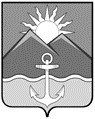 ГЛАВАХАСАНСКОГО МУНИЦИПАЛЬНОГО ОКРУГАПРИМОРСКОГО КРАЯПОСТАНОВЛЕНИЕпгт Славянка25.03. 2024 г.                                                                                                                        № 08-пгО проведении публичных слушаний по проекту генерального плана Хасанского муниципального округа Приморского края в части поселка городского типа Зарубино и по проекту правил землепользования и застройки Хасанского муниципального округа Приморского края применительно к поселку городского типа ЗарубиноВ соответствии с Федеральным законом от 06.10.2003 № 131-ФЗ «Об общих принципах организации местного самоуправления в Российской Федерации», Градостроительным кодексом Российской Федерации, нормативным правовым актом Думы Хасанского муниципального округа от 29 сентября 2022 года № 01-НПА «Об утверждении положения о публичных слушаниях и общественных обсуждениях в Хасанском муниципальном округе Приморского края», руководствуясь Уставом Хасанского муниципального округа, постановлениями администрации Хасанского муниципального округа от 26 октября 2023 года № 1987–па «О принятии решения по подготовке проекта генерального плана Хасанского муниципального округа Приморского края» (в редакции постановления администрации Хасанского муниципального округа от 21 февраля 2024 года № 311-па), от 26 октября 2023 года № 1988-па «О принятии решения по подготовке проекта правил землепользования и застройки Хасанского муниципального округа Приморского края» (в редакции постановления администрации Хасанского муниципального округа Приморского края от 21 февраля 2024 года № 310-па), ПОСТАНОВЛЯЮ:1. Провести по инициативе главы Хасанского муниципального округа публичные слушания по проекту генерального плана Хасанского муниципального округа Приморского края в части поселка городского типа Зарубино и по проекту правил землепользования и застройки Хасанского муниципального округа Приморского края применительно к поселку городского типа Зарубино (далее – Проекты).2. Назначить проведение публичных слушаний по Проектам на 11 апреля 2024 года.3. Место проведения публичных слушаний – помещение Зарубинского территориального отдела администрации Хасанского муниципального округа. Адрес: Приморский край, Хасанский округ, пгт. Зарубино, ул. Строительная, 19а.Время проведения публичных слушаний с 12.00 часов. 4. Создать комиссию по подготовке и проведению публичных слушаний по Проектам (далее - Комиссия) и утвердить ее состав, согласно Приложению 1 к настоящему постановлению.5. Комиссии по подготовке и проведению публичных слушаний:5.1. Разместить оповещение о проведении публичных слушаний (Приложение № 2) на информационных стендах администрации Хасанского муниципального округа и территориальных отделов администрации Хасанского муниципального округа, а также распространить на информационных стендах, оборудованных около здания администрации Хасанского муниципального округа, в помещениях Многофункционального центра Хасанского муниципального округа, других местах массового скопления граждан.5.2. Организовать совместно с Зарубинским территориальным отделом экспозиции Проектов и информационных материалов к ним с 26 марта по 10 апреля 2024 года в помещениях администрации Хасанского муниципального округа (4 этаж, между каб. 416 и каб. 418, в каб. 423) и Зарубинского территориального отдела администрации Хасанского муниципального округа. В рабочие дни с 10:00 до 17:00 часов, обеденный перерыв с 13:00 до 14:00 часов.Адрес администрации Хасанского муниципального округа: ул. Молодёжная, влд 1, пгт. Славянка, Хасанского муниципального округа, Приморского края;Адрес Зарубинского территориального отдела администрации Хасанского муниципального округа: ул. Строительная, зд. 19а, пгт. Зарубино, Хасанского муниципального округа, Приморского края.5.3. Разместить Проекты на официальном сайте администрации Хасанского муниципального округа в информационно-телекоммуникационной сети «Интернет» http://xasanskij-r25.gosweb.gosuslugi.ru.5.4. До 10 апреля 2024 года принимать от участников публичных слушаний, прошедших идентификацию предложения и замечания по Проектам:- нарочно по рабочим дням, с 10:00 до 17:00, перерыв на обед с 13:00 до 14:00 по адресу: ул. Молодёжная, влд 1, пгт Славянка, Хасанского муниципального округа, Приморского края, каб. 321 (администрация Хасанского муниципального округа);- посредством почтовой связи по адресу: ул. Молодёжная, влд 1, пгт Славянка, Хасанский муниципальный округ, Приморского края, 692701;- посредством электронной почты по адресу: hasanski@yandex.ru - посредством записи в книге (журнале) учета посетителей экспозиции в помещениях администрации Хасанского муниципального округа (каб.423) и Зарубинского территориального отдела администрации Хасанского муниципального округа по рабочим дням, с 10:00 до 17:00 часов, обеденный перерыв с 13:00 до 14:00 часов.5.5. Провести публичные слушания.5.6. По итогам публичных слушаний подготовить протокол и заключение о результатах публичных слушаний.6. Начальнику Зарубинского территориального отдела администрации Хасанского муниципального округа (лицам их замещающим) оказать всестороннее содействие Комиссии в проведении экспозиций по Проектам в помещении Зарубинского территориального отдела.7. Опубликовать оповещение о проведении публичных слушаний вместе с настоящим постановлением в Бюллетене муниципальных правовых актов Хасанского муниципального округа и разместить на официальном сайте администрации Хасанского муниципального округа в информационно-телекоммуникационной сети «Интернет» http://xasanskij-r25.gosweb.gosuslugi.ru.8. Настоящее постановление вступает в силу со дня его принятия.9. Контроль за исполнением настоящего постановления оставляю за собой.Глава Хасанскогомуниципального округа                                                                                           И.В. СтепановПриложение 1к постановлению главыХасанского муниципального округаот 25.03.2024 г. № 08-пгСостав комиссиипо подготовке и проведению публичных слушанийпо проекту генерального плана Хасанского муниципального округа Приморского края в части поселка городского типа Зарубино и по проекту правил землепользования и застройки Хасанского муниципального округа Приморского края применительно к поселку городского типа Зарубино Приложение 2 к постановлению главы Хасанского муниципального округаот 25.03.2024 г. № 08-пгОПОВЕЩЕНИЕо проведении публичных слушанийпо проекту генерального плана Хасанского муниципального округа Приморского края в части поселка городского типа Зарубино и по проекту правил землепользования и застройки Хасанского муниципального округа Приморского края применительно к поселку городского типа Зарубино    На публичные слушания представляются проект генерального плана Хасанского муниципального округа Приморского края в части поселка городского типа Зарубино и проект правил землепользования и застройки Хасанского муниципального округа Приморского края применительно к поселку городского типа Зарубино.Публичные слушания состоятся 11 апреля 2024 года с 12:00 часов. Начало регистрации участников публичных слушаний 11 апреля 2024 года с 11:30 часов.Место проведения публичных слушаний – помещение Зарубинского территориального отдела администрации Хасанского муниципального округа. Адрес: Приморский край, Хасанский округ, пгт. Зарубино, ул. Строительная, 19а.Проекты и информационные материалы к ним, подлежащие рассмотрению на публичных слушаниях, будут представлены на экспозициях в помещениях администрации Хасанского муниципального округа и Зарубинского территориального отдела администрации Хасанского муниципального округа по адресам: Приморский край Хасанский муниципальный округ пгт Славянка ул. Молодежная, влд 1 (между каб. 416 и 418, в каб. 423)Приморский край Хасанский муниципальный округ пгт Зарубино ул. Строительная, д.19аЭкспозиции будут открыты с 26.03.2024 года по 10.04.2024 г. (с понедельника по пятницу с 10:00 до 17:00 часов, обеденный перерыв с 13:00 до 14:00 часов).Проекты и информационные материалы к ним, подлежащий рассмотрению на публичных слушаниях будут размещены на официальном сайте администрации Хасанского муниципального округа в информационно-телекоммуникационной сети «Интернет» http://xasanskij-r25.gosweb.gosuslugi.ru.С 26.03.2024 до 10.04.2024 года участники, прошедшие идентификацию, публичных слушаний имеют право вносить предложения и замечания:- нарочно по рабочим дням, с 10:00 до 17:00, перерыв на обед с 13:00 до 14:00 по адресу ул. Молодёжная, влд 1, пгт Славянка, Хасанского муниципального округа, Приморского края, каб. 321 (администрация Хасанского муниципального округа);- посредством почтовой связи по адресу: ул. Молодёжная, влд 1, пгт Славянка, Хасанский муниципальный округ, Приморского края, 692701;- посредством электронной почты по адресу: hasanski@yandex.ru - посредством записи в книге (журнале) учета посетителей экспозиции в помещениях администрации Хасанского муниципального округа (каб. 423) и Зарубинского территориального отдела администрации Хасанского муниципального округа по рабочим дням, с 10:00 до 17:00 часов, обеденный перерыв с 13:00 до 14:00 часов.Организатор публичных слушаний - Комиссия по организации и проведению публичных слушаний, располагается по адресу Приморский край Хасанский муниципальный округ, пгт Славянка, ул. Молодежная, влд 1, контактные телефоны: 8(42331) 46479, 8(42331) 46027. каб. 423, 402.Участниками публичных слушаний по проектам генеральных планов, проектам правил землепользования и застройки, являются граждане, постоянно проживающие на территории, в отношении которой подготовлены данные проекты, правообладатели находящихся в границах этой территории земельных участков и (или) расположенных на них объектов капитального строительства, а также правообладатели помещений, являющихся частью указанных объектов капитального строительства.Участники публичных слушаний в целях идентификации представляют сведения о себе (фамилию, имя, отчество (при наличии), дату рождения, адрес места жительства (регистрации) - для физических лиц; наименование, основной государственный регистрационный номер, место нахождения и адрес - для юридических лиц) с приложением документов, подтверждающих такие сведения. Участники публичных слушаний, являющиеся правообладателями соответствующих земельных участков и (или) расположенных на них объектов капитального строительства и (или) помещений, являющихся частью указанных объектов капитального строительства, также представляют сведения соответственно о таких земельных участках, объектах капитального строительства, помещениях, являющихся частью указанных объектов капитального строительства, из Единого государственного реестра недвижимости и иные документы, устанавливающие или удостоверяющие их права на такие земельные участки, объекты капитального строительства, помещения, являющиеся частью указанных объектов капитального строительства.Внесенные предложения и замечания, не рассматриваются в случае выявления факта представления участником публичных слушаний недостоверных сведений.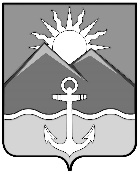 АДМИНИСТРАЦИЯХАСАНСКОГО МУНИЦИПАЛЬНОГО ОКРУГАПРИМОРСКОГО КРАЯПОСТАНОВЛЕНИЕпгт Славянка19.03.2024 г.                                                                                                                         № 526-паО формировании фонда капитального ремонта многоквартирных домов Хасанского муниципального округа на счете регионального оператора 	В соответствии со статьей 170 Жилищного кодекса Российской Федерации, Федеральным законом от 06.10.2003 № 131-ФЗ «Об общих принципах организации местного самоуправления в Российской Федерации», Постановлением Администрации Приморского края от 31.12.2013 № 513-па «Об утверждении краевой программы «Программа капитального ремонта общего имущества в многоквартирных домах, расположенных на территории Приморского края, на 2014 - 2055 годы», руководствуясь Уставом  Хасанского муниципального округа, рассмотрев письмо врио генерального директора Фонда Приморского края «Фонд капитального ремонта многоквартирных домов Приморского края» от 29.02.2024 № 09-исп/АР-17/1264-мо, администрация Хасанского муниципального округа ПОСТАНОВЛЯЕТ: 1.	Сформировать фонд капитального ремонта в отношении многоквартирных домов, расположенных на территории Хасанского муниципального округа, собственники помещений которых не выбрали способ формирования фонда капитального ремонта или выбранный ими способ не был реализован в течение шести месяцев после официального опубликования региональной программы капитального ремонта на счете регионального оператора, согласно прилагаемому перечню.2.	Управлению жизнеобеспечения администрации Хасанского муниципального округа:2.1. Направить настоящее постановление в адрес Фонда Приморского края «Фонд капитального ремонта многоквартирных домов Приморского края»; 2.2.	Уведомить собственников жилых помещений о принятом решении.3.	Опубликовать настоящее постановление в Бюллетене муниципальных правовых актов Хасанского муниципального округа и разместить на официальном сайте администрации Хасанского муниципального округа в информационно-телекоммуникационной сети «Интернет». 4.	Настоящее постановление вступает в силу после его официального обнародования.5.	Контроль за исполнением настоящего постановления оставляю за собой.Глава Хасанскогомуниципального округа                                                                                              И.В. Степанов    Приложениек постановлению администрацииХасанского муниципального округаот 19.03.2024 г. № 526-паПеречень многоквартирных домов, расположенных на территории Хасанского муниципального округа, собственники помещений которых не выбрали способ формирования фонда капитального ремонта или выбранный ими способ не был реализован в течение шести месяцев после официального опубликования региональной программы капитального ремонта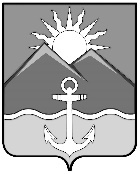 АДМИНИСТРАЦИЯХАСАНСКОГО МУНИЦИПАЛЬНОГО ОКРУГАПРИМОРСКОГО КРАЯПОСТАНОВЛЕНИЕпгт Славянка25.03.2024 г.                                                                                                                    № 569-паОб утверждении Положения о приватизации жилых помещений муниципального специализированного жилищного фонда Хасанского муниципального округа 	В соответствии с Жилищным кодексом Российской Федерации, Федеральным законом от 27 июля 2010 года № 210-ФЗ «Об организации предоставления государственных и муниципальных услуг», Федеральным законом от 06 октября 2003 года № 131-ФЗ 
«Об общих принципах организации местного самоуправления в Российской Федерации», Закона РФ от 4 июля 1991 года № 1541-1 «О приватизации жилищного фонда в Российской Федерации», нормативным правовым актом Думы Хасанского муниципального района       31 июля 2018 года № 195-НПА «Об утверждении Положения о порядке предоставления служебных жилых помещений муниципального специализированного жилищного фонда Хасанского муниципального района», руководствуясь Уставом Хасанского муниципального округа, администрация Хасанского муниципального округаПОСТАНОВЛЯЕТ:1. Утвердить Положение о приватизации служебных жилых помещений муниципального специализированного жилищного фонда Хасанского муниципального округа (прилагается).2.	Опубликовать настоящее постановление в Бюллетене муниципальных правовых актах Хасанского муниципального округа и разместить на официальном сайте администрации Хасанского муниципального округа в информационной сети «Интернет».3.	Настоящее постановление вступает в силу после его официального обнародования.4. Контроль исполнения настоящего постановления оставляю за собой.Глава Хасанского муниципального округа                                                                                            И.В. СтепановПриложениек постановлению администрации Хасанского муниципального округаот 25.03.2024 год № 569-паПОЛОЖЕНИЕО ПРИВАТИЗАЦИИ СЛУЖЕБНЫХ ЖИЛЫХ ПОМЕЩЕНИЙМУНИЦИПАЛЬНОГО СПЕЦИАЛИЗИРОВАННОГО ЖИЛИЩНОГОФОНДА ХАСАНСКОГО МУНИЦИПАЛЬНОГО ОКРУГА1. Общие положения1. Настоящее Положение о приватизации служебных жилых помещений муниципального специализированного жилищного фонда Хасанского муниципального округа (далее - Положение) разработано в соответствии с Конституцией Российской Федерации, Жилищным кодексом Российской Федерации, Гражданским кодексом Российской Федерации, Федеральным законом от 6 октября 2003 года № 131-ФЗ «Об общих принципах организации местного самоуправления в Российской Федерации», Законом Российской Федерации от 4 июля 1991 года № 1541-1 «О приватизации жилищного фонда в Российской Федерации», нормативным правовым актом Думы Хасанского муниципального района 31 июля 2018 года № 195-НПА «Об утверждении Положения о порядке предоставления служебных жилых помещений муниципального специализированного жилищного фонда Хасанского муниципального района».2. Настоящее Положение устанавливает основания, условия и порядок приватизации жилых помещений специализированного жилищного фонда, отнесенных к служебным жилым помещениям, находящихся в собственности Хасанского муниципального округа (далее - служебное помещение), а также перечень документов, прилагаемых к заявлению о приватизации служебного жилого помещения и необходимых для принятия решения о даче согласия на приватизацию, гражданам указанным в пункте 1 раздела 2 настоящего Положения.3. Решение о даче согласия на приватизацию служебных помещений дается в форме постановления администрации Хасанского муниципального округа (далее - Постановление) на основании решения жилищной комиссии Хасанского муниципального округа (далее - комиссия).4.	Комиссия осуществляет свою деятельность на основании Положения о комиссии, утвержденного постановлением администрации Хасанского муниципального округа от 20 января 2023 года № 54-па «О комиссии по жилищным вопросам при администрации Хасанского муниципального округа».2. Основные понятия1. Под служебным помещением, подлежащим приватизации, понимается служебное помещение муниципального специализированного жилищного фонда Хасанского муниципального округа, предоставленное:1.1. медицинским работникам (врачи, средний медицинский персонал) медицинских организаций, обслуживающих население территории Хасанского муниципального округа (поликлиники, поликлинические отделения, участковые больницы, врачебные амбулатории, отделения (офисы) общей врачебной практики, фельдшерско-акушерские пункты, фельдшерские пункты), оказывающих первичную медико-санитарную помощь, в том числе первичную специализированную медицинскую помощь в амбулаторных условиях, а также скорую медицинскую помощь (станции (отделения) скорой медицинской помощи), трудоустроенных на должности медицинских работников, предусмотренных номенклатурой должностей медицинских работников и фармацевтических работников, утвержденной приказом Министерства здравоохранения Российской Федерации от 20 декабря 2012 года № 1183н.1.2. педагогическим работникам организаций, осуществляющим образовательную деятельность на территории Хасанского муниципального округа и находящихся в ведении Министерства образования и науки Российской Федерации и Правительства Российской Федерации в соответствии с номенклатурой должностей педагогических работников организаций, осуществляющих образовательную деятельность, должностей руководителей образовательных организаций, утвержденной Постановлением Правительства Российской Федерации от 8 августа 2013 г. № 678.3. Условия принятия решения о даче согласияна приватизацию служебных помещений1. Принятие решения о даче согласия на приватизацию служебных помещений осуществляется при соблюдении следующих условий:1) наличие у гражданина медицинского, педагогического непрерывного стажа не менее десяти лет работы в медицинских организациях, либо в общеобразовательной муниципальной организацией Хасанского муниципального округа;2) проживание гражданина в занимаемом служебном жилом помещении не менее десяти лет;3) на момент принятия решения о даче согласия на приватизацию служебного помещения гражданин должен состоять в трудовых отношениях с медицинской организацией или с общеобразовательной муниципальной организацией Хасанского муниципального округа;4) Отсутствие на момент принятия решения о даче согласия на приватизацию служебного помещения у гражданина (нанимателя) и (или) членов его семьи иных жилых помещений, занимаемых по договорам социального найма и (или) принадлежащих им на праве собственности в размере более учетной нормы на одного члена семьи, с учетом совершения действий по отчуждению жилых помещений, находившихся в собственности, в течение пяти лет, предшествующих дате подачи заявления.2. Принятие решения о даче согласия на приватизацию служебного помещения осуществляется с соблюдением требований настоящего Положения, без учета условий, содержащихся в подпунктах 1, 2 пункта 1 раздела 3 Положения для инвалидов I или II групп, инвалидность которых наступила вследствие трудового увечья или профессионального заболевания в период нахождения в трудовых отношениях с медицинской организацией, организаций, осуществляющим образовательную деятельность, указанной в пункте 1 раздела 2 Положения.4. Порядок принятия решения о даче согласияна приватизацию служебных помещений1. Основанием для рассмотрения вопроса о принятии решения о даче согласия на приватизацию служебного помещения является поступившее гражданином в администрацию Хасанского муниципального округа в лице управления жизнеобеспечения администрации Хасанского муниципального округа (далее - уполномоченный орган) письменное заявление в по форме согласно Приложению № 1 о принятии администрацией Хасанского муниципального округа решения о даче согласия на приватизацию служебного помещения с указанием всех совместно с ним проживающих членов его семьи (далее - заявление). Заявителем и членами его семьи к заявлению дается согласие на обработку персональных данных.2. К заявлению прилагаются следующие документы:1) копия документа, удостоверяющего личность в отношении заявителя и совместно с ним проживающих членов его семьи:а) паспорт гражданина Российской Федерации;б) временное удостоверение личности гражданина Российской Федерации, выдаваемое на период оформления паспорта в порядке, утверждаемом уполномоченным федеральным органом исполнительной власти;2) свидетельство о рождении ребенка (детей) в возрасте до 14 лет, выданное органом исполнительной власти или органами местного самоуправления, расположенными за пределами Приморского края (в случае, если в служебном помещении проживает несовершеннолетний гражданин в возрасте до 14 лет);3) свидетельство о браке, о расторжении брака, о перемене имени и иные документы, подтверждающие перемену фамилии, имени, отчества (в случае изменения персональных данных), выданные органом исполнительной власти или органами местного самоуправления, расположенными за пределами Приморского края в отношении заявителя и совместно с ним проживающих членов его семьи;4) выписка из трудовой книжки заявителя (на бумажном носителе, заверенная надлежащим образом) или сведения о трудовой деятельности медицинского работника в медицинских организациях по форме СТД-Р, утвержденной приказом Минтруда России от 20 января 2020 года № 23н «Об утверждении формы сведений о трудовой деятельности, предоставляемой работнику работодателем, формы предоставления сведений о трудовой деятельности из информационных ресурсов Пенсионного фонда Российской Федерации и порядка их заполнения» (на бумажном носителе, заверенная подписью руководителя или доверенного лица и печатью организации (при наличии) или в форме электронного документа, подписанного усиленной квалифицированной электронной подписью (при ее наличии у работодателя)).Для лиц, указанных в пункте 2 раздела 3 Положения, к заявлению дополнительно представляется копия справки, подтверждающей факт установления инвалидности, либо в случае утраты или порчи справки ее дубликат, выдаваемые по установленной форме (для дубликата - с учетом дополнительных требований, указанных в абзацах седьмом, восьмом, девятом пункта 9 Порядка составления формы справки, утвержденного Приказом Минздравсоцразвития России от 24 ноября 2010 года № 1031н).Документы представляются в виде копий с одновременным представлением оригинала. Уполномоченный орган проводит проверку копий на соответствие оригиналу, заверяет копии своей подписью, выполняет на них надпись об их соответствии подлинным экземплярам, указывает занимаемую должность, фамилию и инициалы, скрепляет печатью, оригиналы возвращает заявителю в день приема заявления и документов.3. К заявлению граждане вправе по собственной инициативе предоставить:1) копию решения о предоставлении гражданину служебного помещения, договора найма служебного помещения;2) выписку из Единого государственного реестра недвижимости о правах заявителя и совместно с ним проживающих членов его семьи на имевшиеся (имеющиеся) у него и совместно с ним проживающих членов его семьи объекты недвижимости на территории Российской Федерации;3) свидетельство о рождении ребенка (детей) в возрасте до 14 лет, выданное органом исполнительной власти или органами местного самоуправления, расположенными на территории Приморского края (в случае, если в жилом помещении проживает несовершеннолетний гражданин в возрасте до 14 лет);4) свидетельство о браке, о расторжении брака, о перемене имени и иные документы, подтверждающие перемену фамилии, имени, отчества (в случае изменения персональных данных), выданные органами исполнительной власти, органами местного самоуправления, расположенными на территории Приморского края;5) справки о наличии (отсутствии) права собственности на объекты недвижимости на территории Хасанского муниципального округа у гражданина и членов его семьи, предоставленные краевым государственным казенным учреждением «Управление землями и имуществом на территории Приморского края».4. В случае отсутствия документов, указанных в пункте 3 раздела 4 Положения, уполномоченный орган дополняет пакет документов копиями решения о предоставлении гражданину служебного помещения, договора найма служебного помещения и самостоятельно в рамках межведомственного информационного взаимодействия, в том числе в электронной форме с использованием единой системы межведомственного электронного взаимодействия (далее - СМЭВ) и подключаемых к ней региональных СМЭВ сведения, содержащиеся в документах, указанных в подпунктах 2, 3, 4, 5 пункта 3 раздела 4 настоящего Положения.5. Уполномоченный орган в течение 2-х календарных дней с даты поступления заявления в уполномоченный орган передает заявление с документами в комиссию для рассмотрения.Комиссия принимает решение о даче согласия на приватизацию служебного помещения, либо об отказе в даче согласия на приватизацию служебного помещения в течение 35 календарных дней со дня поступления заявления. Решение комиссии оформляется протоколом.В течение 2-х календарных дней со дня подписания протокола комиссией, протокол направляется комиссией в уполномоченный орган. Уполномоченный орган в течение 7 рабочих дней с даты поступления протокола, в случае принятия решения комиссией о даче согласия на приватизацию служебного помещения, разрабатывает проект постановления и направляет главе Хасанского муниципального округа для подписания в порядке, предусмотренном Инструкцией по делопроизводству в администрации Хасанского муниципального округа Приморского края, утвержденной постановлением администрации Хасанского муниципального округа от 03 мая 2023 года № 600-па.При принятии комиссией решения об отказе в даче согласия на приватизацию служебного помещения уполномоченный орган в течение 3-х рабочих дней с даты поступления протокола комиссии подготавливает уведомление об отказе в даче согласия на приватизацию служебного помещения и подписывает его глава Хасанского муниципального округа.Постановление, уведомление об отказе в даче согласия на приватизацию служебного помещения выдается заявителю или направляется посредством почтовой связи по адресу, содержащемуся в его заявлении, в течение 3-х рабочих дней с даты издания Постановления, подписания уведомления об отказе в даче согласия на приватизацию служебного помещения.Максимальный срок предоставления договора передачи жилого помещения в собственность граждан или уведомления об отказе в передаче жилого помещения в собственность граждан в случае подачи заявления лично в уполномоченный орган, почтой РФ, с использованием Единого портала, Регионального портала, многофункциональный центр - не более 2-х месяцев с даты регистрации заявления уполномоченным органом.6. Решение об отказе в даче согласия на приватизацию служебного помещения принимается комиссией в случае:1) несоответствия гражданина требованиям, установленным пунктом 1 раздела 2 настоящего Положения;2) несоответствия гражданина условиям, предусмотренным пунктом 1 раздела 3 настоящего Положения;3) несоответствия гражданина условиям, предусмотренным пунктом 2 раздела 3 настоящего Положения;4) непредставления, представления не в полном объеме или ненадлежащего оформления (несоответствия документов по форме и содержанию требованиям, предъявляемым к конкретным видам документов в соответствии с законодательством) документов, предусмотренных пунктом 2 раздела 4 настоящего Положения.7. Передача служебного помещения в собственность граждан осуществляется в соответствии с Законом Российской Федерации от 4 июля 1991 года № 1541-1 «О приватизации жилищного фонда в Российской Федерации».Приложение № 1к Положению «Приватизация жилых помещений муниципального специализированного жилищного фонда»Главе Хасанского муниципального округа			И.В. Степановуот гр. _______________________________________   ___________________________________________в лице доверителя __________________________________________________________________________________________										            тел__________________________________________К заявлению прилагаются:____________________________________________________________________________________________________________________________________________________________________________________________________________________________________________________________________________________________________________________________________________________________________________________________________________________________________________________________________________________________________________________________________________________________________________________________________________________________________________________________________________________________________________________________			ЗАЯВЛЕНИЕ №_____На основании Закона РФ «О приватизации жилищного фонда Российской Федерации» прошу (просим) передать мне (нам) в собственность (совместную, личную, долевую) занимаемое мной (нами) жилое помещение по договору служебного жилого помещения, расположенное по адресу:_____________________ ул. ___________________________ , дом ________________, квартира _____________Ф.И.О. (полностью) будущих собственников:_________________________________________________________________________				фамилия, имя, отчество					подпись______________________________________________________________________________________________________________________________________________________________________________________________________________________________________________________________________________________________________________________________________________________________________________________________________________________________________________________________________________________________________________________________________________________________________________Прошу (просим) включить в договор несовершеннолетних детей:________________________________________________________________________________________________________________________________________________________________________________________________________________________________________________________________________________________________________Состав семьи _________ чел.					           «___ « _______ 20__ г.Перечисленные граждане ранее не приобретали бесплатно в собственность жилье.С правилами передачи квартиры в собственность ознакомлены.Общая площадь квартиры _________ кв. м,  Жилая площадь квартиры _______ кв. м.,  Количество комнат __________,  Этаж квартиры _______Ордер, договор № ________, серия _________ от ___________________г.выдан______________________________________________________________________________________________________________________ Подписи членов семьи удостоверяю:      ___________________                                                                                       «____» _____________ 20__ г.		(подпись и фамилия специалиста принимающего документы)СОГЛАСИЕна обработку персональных данных(заполняется на каждого члена семьи)пгт Славянка«___» ___________ 20__ г.    Субъект персональных данных, _________________________________________________,                                                                             (фамилия, имя, отчество полностью)документ удостоверяющий личность _______________ серия __________ № _____________,                                			      (вид документа)выдан _________________________________________________________________________,                                                          (кем и когда)зарегистрированный(ая) по адресу: ________________________________________________в  лице  представителя  субъекта  персональных данных (заполняется в случае согласия от представителя субъекта персональных данных), ____________________________________________________________________________________________________________________,                                         (фамилия, имя, отчество полностью)документ удостоверяющий личность _______________ серия ___________ № ____________,                                                                 (вид документа)выдан _________________________________________________________________________,                                                         (кем и когда)зарегистрированный(ая) по адресу: _________________________________________________Действующий(ая) от имени субъекта персональных данных на основании _______________________________________________________________________________________________(реквизиты доверенности или иного документа, подтверждающего полномочия представителя)Принимаю  решение  о  предоставлении  моих  персональных  данных  и даю согласие  на  их обработку свободно, своей волей и в своем интересе с целью получения  муниципальной  услуги  «Выдача договоров о передаче квартиры в собственность граждан».     Перечень  персональных  данных,  на  обработку  которых дается согласиесубъекта персональных данных:    - фамилия, имя, отчество, дата рождения, паспортные данные:    а) вид документа;    б) серия и номер документа;    в) орган выдавший документ: наименование, код;    г)  дата  выдачи  документа;  адрес регистрации места жительства, адрес фактического  места  жительства, пол, номер контактного телефона (домашний, сотовый, рабочий),  сведения о доходах, сведения об имуществе, семейное положение, сведения подтверждающие право пользования жилым помещением.     Наименование   и   адрес   оператора,   получающего  согласие  субъекта персональных данных:    Администрация  Хасанского  муниципального округа, 692701, Приморский край, Хасанский район, пгт Славянка, ул. Молодежная, 1.    Субъект  дает  согласие  на  обработку  оператором  своих  персональных данных,  то  есть  совершение  следующих действий: обработку (включая сбор, систематизацию,  накопление,  хранение, уточнение (обновление, изменение), использование, обезличивание,   блокирование, уничтожение персональных данных), при этом обработка данных производится смешанным способом (описание способа приведено  в Федеральном законе от 27.07.2006 № 152-ФЗ), а также на передачу такой  информации  третьим  лицам, ресурсоснабжающим организациям,  в  случаях,  установленных нормативными документами вышестоящих органов и законодательством.    Настоящее согласие действует в течение 10 лет после предоставления жилого помещения.    Настоящее  согласие  может  быть  отозвано  субъектом в любой момент по соглашению  сторон.  В  случае неправомерного использования предоставленных данных  соглашение  отзывается  письменным заявлением субъекта персональных данных.    Субъект  по  письменному  запросу  имеет право на получение информации, касающейся  обработки его персональных данных (в соответствии с п. 4 ст. 14 Федерального закона от 27.06.2006 № 152-ФЗ).    Подтверждаю,   что  ознакомлен(а)  с  положениями  Федерального  закона от  27.07.2006  №  152-ФЗ  «О  персональных  данных», права и обязанности в области защиты персональных данных мне разъяснены.«___» ______________ 20__ г. ____________________                _________________________                                   			  Подпись                                                      Ф.И.О.Бюллетень муниципальных правовых актов
Хасанского муниципального округаВЫПУСК № 1025 марта 2024 г.Официальное издание, учрежденное администрацией 
Хасанского муниципального округа исключительно 
для издания официальных сообщений и материалов, 
нормативных и иных актов Хасанского муниципального округаГлавный редактор Старцева И.В.Редакционная коллегия:Старцева И.В., Куличенко О.В., Захаренко М.А.Издатель: Администрация Хасанского муниципального округа________________________________Адрес редакции:692701 п. Славянка Приморского края, ул. Молодежная, 1.Выпуск от 25 марта 2024 г. № 10Тираж 2 экземпляра.Свободная цена. Правом распространения обладает МБУ «Централизованная библиотечная система» Хасанского муниципального округа.Электронная версия издания размещена на официальном сайте 
Хасанского муниципального округа (https://xasanskij-r25.gosweb.gosuslugi.ru/).ХмельницкаяОльга АлександровнаЯроваяТатьяна ВикторовнаБухматоваЕлена ВалентиновнаЧлены комиссии:- заместитель главы администрации Хасанского муниципального округа, председатель комиссии- начальник управления архитектуры и градостроительства администрации Хасанского муниципального округа, заместитель председателя комиссии- главный специалист управления архитектуры и градостроительства администрации Хасанского муниципального округа, секретарь комиссииФоменко Екатерина НиколаевнаБабич Наталья ГеннадьевнаСаенко Мария Николаевна   Винникова Татьяна Николаевна                                - и.о. начальника правового управленияадминистрации Хасанского муниципального округа- начальник управления имущественных и земельных отношений администрации Хасанского муниципального округа- заместитель начальника управления                                                                   имущественных и земельных отношений                                                   администрации Хасанского муниципального округа  - начальник отдела муниципального контроля администрации Хасанского муниципального округа№ п/пАдрес многоквартирного дома1Приморский край, м.о. Хасанский, пгт. Славянка, ул. 50 лет Октября, д. 102Приморский край, м.о. Хасанский, пгт. Славянка, ул. 50 лет Октября, д. 113Приморский край, м.о. Хасанский, пгт. Славянка, ул. 50 лет Октября, д. 124Приморский край, м.о. Хасанский, пгт. Славянка, ул. 50 лет Октября, д. 135Приморский край, м.о. Хасанский, пгт. Славянка, ул. 50 лет Октября, д. 146Приморский край, м.о. Хасанский, пгт. Славянка, ул. 50 лет Октября, д. 157Приморский край, м.о. Хасанский, пгт. Славянка, ул. 50 лет Октября, д. 168Приморский край, м.о. Хасанский, пгт. Славянка, ул. 50 лет Октября, д. 179Приморский край, м.о. Хасанский, пгт. Славянка, ул. 50 лет Октября, д. 210Приморский край, м.о. Хасанский, пгт. Славянка, ул. 50 лет Октября, д. 411Приморский край, м.о. Хасанский, пгт. Славянка, ул. 50 лет Октября, д. 612Приморский край, м.о. Хасанский, пгт. Славянка, ул. 50 лет Октября, д. 813Приморский край, м.о. Хасанский, пгт. Славянка, ул. Блюхера, д. 1014Приморский край, м.о. Хасанский, пгт. Славянка, ул. Блюхера, д. 1215Приморский край, м.о. Хасанский, пгт. Славянка, ул. Блюхера, д. 1416Приморский край, м.о. Хасанский, пгт. Славянка, ул. Блюхера, д. 1617Приморский край, м.о. Хасанский, пгт. Славянка, ул. Блюхера, д. 1818Приморский край, м.о. Хасанский, пгт. Славянка, ул. Блюхера, д. 219Приморский край, м.о. Хасанский, пгт. Славянка, ул. Блюхера, д. 2020Приморский край, м.о. Хасанский, пгт. Славянка, ул. Блюхера, д. 2221Приморский край, м.о. Хасанский, пгт. Славянка, ул. Блюхера, д. 422Приморский край, м.о. Хасанский, пгт. Славянка, ул. Блюхера, д. 4а23Приморский край, м.о. Хасанский, пгт. Славянка, ул. Блюхера, д. 624Приморский край, м.о. Хасанский, пгт. Славянка, ул. Блюхера, д. 825Приморский край, м.о. Хасанский, пгт. Славянка, ул. Весенняя, д. 1626Приморский край, м.о. Хасанский, пгт. Славянка, ул. Весенняя, д. 1727Приморский край, м.о. Хасанский, пгт. Славянка, ул. Восточная, д. 428Приморский край, м.о. Хасанский, пгт. Славянка, ул. Героев Хасана, д. 129Приморский край, м.о. Хасанский, пгт. Славянка, ул. Героев Хасана, д. 1130Приморский край, м.о. Хасанский, пгт. Славянка, ул. Героев Хасана, д. 1331Приморский край, м.о. Хасанский, пгт. Славянка, ул. Героев Хасана, д. 1532Приморский край, м.о. Хасанский, пгт. Славянка, ул. Героев Хасана, д. 1733Приморский край, м.о. Хасанский, пгт. Славянка, ул. Героев Хасана, д. 1934Приморский край, м.о. Хасанский, пгт. Славянка, ул. Героев Хасана, д. 2135Приморский край, м.о. Хасанский, пгт. Славянка, ул. Героев Хасана, д. 2336Приморский край, м.о. Хасанский, пгт. Славянка, ул. Героев Хасана, д. 2537Приморский край, м.о. Хасанский, пгт. Славянка, ул. Героев Хасана, д. 338Приморский край, м.о. Хасанский, пгт. Славянка, ул. Героев Хасана, д. 739Приморский край, м.о. Хасанский, пгт. Славянка, ул. Героев Хасана, д. 940Приморский край, м.о. Хасанский, пгт. Славянка, ул. Дружбы, д. 1041Приморский край, м.о. Хасанский, пгт. Славянка, ул. Дружбы, д. 1242Приморский край, м.о. Хасанский, пгт. Славянка, ул. Дружбы, д. 1443Приморский край, м.о. Хасанский, пгт. Славянка, ул. Дружбы, д. 1644Приморский край, м.о. Хасанский, пгт. Славянка, ул. Дружбы, д. 1845Приморский край, м.о. Хасанский, пгт. Славянка, ул. Дружбы, д. 2246Приморский край, м.о. Хасанский, пгт. Славянка, ул. Дружбы, д. 2447Приморский край, м.о. Хасанский, пгт. Славянка, ул. Дружбы, д. 848Приморский край, м.о. Хасанский, пгт. Славянка, ул. Лазо, д. 1049Приморский край, м.о. Хасанский, пгт. Славянка, ул. Лазо, д. 1250Приморский край, м.о. Хасанский, пгт. Славянка, ул. Лазо, д. 1451Приморский край, м.о. Хасанский, пгт. Славянка, ул. Лазо, д. 1652Приморский край, м.о. Хасанский, пгт. Славянка, ул. Лазо, д. 1853Приморский край, м.о. Хасанский, пгт. Славянка, ул. Лазо, д. 2054Приморский край, м.о. Хасанский, пгт. Славянка, ул. Лазо, д. 2255Приморский край, м.о. Хасанский, пгт. Славянка, ул. Лазо, д. 2656Приморский край, м.о. Хасанский, пгт. Славянка, ул. Лазо, д. 2857Приморский край, м.о. Хасанский, пгт. Славянка, ул. Лазо, д. 3058Приморский край, м.о. Хасанский, пгт. Славянка, ул. Лазо, д. 459Приморский край, м.о. Хасанский, пгт. Славянка, ул. Лазо, д. 660Приморский край, м.о. Хасанский, пгт. Славянка, ул. Лазо, д. 861Приморский край, м.о. Хасанский, пгт. Славянка, ул. Лазо, д. 962Приморский край, м.о. Хасанский, пгт. Славянка, ул. Ленинская, д. 3563Приморский край, м.о. Хасанский, пгт. Славянка, ул. Ленинская, д. 4764Приморский край, м.о. Хасанский, пгт. Славянка, ул. Ленинская, д. 4965Приморский край, м.о. Хасанский, пгт. Славянка, ул. Ленинская, д. 6666Приморский край, м.о. Хасанский, пгт. Славянка, ул. Ленинская, д. 6867Приморский край, м.о. Хасанский, пгт. Славянка, ул. Ленинская, д. 7068Приморский край, м.о. Хасанский, пгт. Славянка, ул. Молодежная, д. 1069Приморский край, м.о. Хасанский, пгт. Славянка, ул. Молодежная, д. 1270Приморский край, м.о. Хасанский, пгт. Славянка, ул. Молодежная, д. 1471Приморский край, м.о. Хасанский, пгт. Славянка, ул. Молодежная, д. 1672Приморский край, м.о. Хасанский, пгт. Славянка, ул. Молодежная, д. 1873Приморский край, м.о. Хасанский, пгт. Славянка, ул. Молодежная, д. 274Приморский край, м.о. Хасанский, пгт. Славянка, ул. Молодежная, д. 475Приморский край, м.о. Хасанский, пгт. Славянка, ул. Молодежная, д. 676Приморский край, м.о. Хасанский, пгт. Славянка, ул. Молодежная, д. 877Приморский край, м.о. Хасанский, пгт. Славянка, ул. Нерпинская, д. 1578Приморский край, м.о. Хасанский, пгт. Славянка, ул. Нерпинская, д. 1779Приморский край, м.о. Хасанский, пгт. Славянка, ул. Парковая, д. 980Приморский край, м.о. Хасанский, пгт. Славянка, ул. Рыбаков, д. 181Приморский край, м.о. Хасанский, пгт. Славянка, ул. Рыбаков, д. 1а82Приморский край, м.о. Хасанский, пгт. Славянка, ул. Рыбаков, д. 283Приморский край, м.о. Хасанский, пгт. Славянка, ул. Рыбаков, д. 384Приморский край, м.о. Хасанский, пгт. Славянка, ул. Рыбаков, д. 485Приморский край, м.о. Хасанский, пгт. Славянка, ул. Рыбаков, д. 586Приморский край, м.о. Хасанский, пгт. Славянка, ул. Рыбаков, д. 687Приморский край, м.о. Хасанский, пгт. Славянка, ул. Рыбаков, д. 988Приморский край, м.о. Хасанский, пгт. Славянка, ул. Чкалова, д. 2289Приморский край, м.о. Хасанский, пгт. Славянка, ул. Чкалова, д. 2490Приморский край, м.о. Хасанский, пгт. Славянка, ул. Юбилейная, д. 1091Приморский край, м.о. Хасанский, пгт. Славянка, ул. Юбилейная, д. 1292Приморский край, м.о. Хасанский, пгт. Славянка, ул. Юбилейная, д. 893Приморский край, м.о. Хасанский, пгт. Посьет, туп. Портовый, д. 194Приморский край, м.о. Хасанский, пгт. Посьет, туп. Портовый, д. 295Приморский край, м.о. Хасанский, пгт. Посьет, туп. Портовый, д. 796Приморский край, м.о. Хасанский, пгт. Посьет, ул. Портовая, д. 4497Приморский край, м.о. Хасанский, пгт. Посьет, ул. Портовая, д. 4698Приморский край, м.о. Хасанский, пгт. Посьет, ул. Портовая, д. 5099Приморский край, м.о. Хасанский, пгт. Посьет, ул. Советская, д. 31А100Приморский край, м.о. Хасанский, пгт. Посьет, ул. Советская, д. 35101Приморский край, м.о. Хасанский, пгт. Посьет, ул. Советская, д. 36102Приморский край, м.о. Хасанский, пгт. Посьет, ул. Советская, д. 37103Приморский край, м.о. Хасанский, пгт. Посьет, ул. Советская, д. 38104Приморский край, м.о. Хасанский, пгт. Посьет, ул. Станционная, д. 1105Приморский край, м.о. Хасанский, с. Гвоздево, ул. Линейная, д. 5106Приморский край, м.о. Хасанский, с. Гвоздево, ул. Линейная, д. 6107Приморский край, м.о. Хасанский, с. Гвоздево, ул. Центральная, д. 18108Приморский край, м.о. Хасанский, с. Гвоздево, ул. Центральная, д. 20109Приморский край, м.о. Хасанский, пгт. Приморский, ул. Молодежная, д. 10110Приморский край, м.о. Хасанский, пгт. Приморский, ул. Молодежная, д. 11111Приморский край, м.о. Хасанский, пгт. Приморский, ул. Молодежная, д. 12112Приморский край, м.о. Хасанский, пгт. Приморский, ул. Молодежная, д. 13113Приморский край, м.о. Хасанский, пгт. Приморский, ул. Молодежная, д. 14114Приморский край, м.о. Хасанский, пгт. Приморский, ул. Молодежная, д. 15115Приморский край, м.о. Хасанский, пгт. Приморский, ул. Молодежная, д. 19116Приморский край, м.о. Хасанский, пгт. Приморский, ул. Молодежная, д. 6117Приморский край, м.о. Хасанский, пгт. Приморский, ул. Молодежная, д. 7118Приморский край, м.о. Хасанский, пгт. Приморский, ул. Молодежная, д. 8119Приморский край, м.о. Хасанский, пгт. Приморский, ул. Молодежная, д. 9120Приморский край, м.о. Хасанский, пгт. Приморский, ул. Пограничная, д. 4121Приморский край, м.о. Хасанский, пгт. Приморский, ул. Пограничная, д. 5122Приморский край, м.о. Хасанский, пгт. Приморский, ул. Центральная, д. 16а123Приморский край, м.о. Хасанский, пгт. Приморский, ул. Центральная, д. 17124Приморский край, м.о. Хасанский, пгт. Приморский, ул. Центральная, д. 20125Приморский край, м.о. Хасанский, пгт. Приморский, ул. Центральная, д. 23126Приморский край, м.о. Хасанский, пгт. Приморский, ул. Центральная, д. 47127Приморский край, м.о. Хасанский, пгт. Приморский, ул. Центральная, д. 56128Приморский край, м.о. Хасанский, пгт. Приморский, ул. Центральная, д. 60129Приморский край, м.о. Хасанский, пгт. Приморский, ул. Центральная, д. 64130Приморский край, м.о. Хасанский, пгт. Приморский, ул. Центральная, д. 66131Приморский край, м.о. Хасанский, пгт. Приморский, ул. Центральная, д. 68132Приморский край, м.о. Хасанский, пгт. Краскино, ул. Гвоздева, д. 18133Приморский край, м.о. Хасанский, пгт. Краскино, ул. Горького, д. 6134Приморский край, м.о. Хасанский, пгт. Краскино, ул. Лазо, д. 24135Приморский край, м.о. Хасанский, пгт. Краскино, ул. Лазо, д. 28136Приморский край, м.о. Хасанский, пгт. Краскино, ул. Ленина, д. 13137Приморский край, м.о. Хасанский, пгт. Краскино, ул. Ленина, д. 27138Приморский край, м.о. Хасанский, пгт. Краскино, ул. Ленина, д. 3139Приморский край, м.о. Хасанский, пгт. Краскино, ул. Ленина, д. 31140Приморский край, м.о. Хасанский, пгт. Краскино, ул. Ленина, д. 39141Приморский край, м.о. Хасанский, пгт. Краскино, ул. Ленина, д. 41142Приморский край, м.о. Хасанский, пгт. Краскино, ул. Ленина, д. 7143Приморский край, м.о. Хасанский, пгт. Краскино, ул. Махалина, д. 6144Приморский край, м.о. Хасанский, пгт. Краскино, ул. Махалина, д. 8145Приморский край, м.о. Хасанский, пгт. Краскино, ул. Ново-Киевская, д. 7146Приморский край, м.о. Хасанский, пгт. Краскино, ул. Стадионная, д. 1147Приморский край, м.о. Хасанский, пгт. Краскино, ул. Стадионная, д. 2148Приморский край, м.о. Хасанский, пгт. Краскино, ул. Стадионная, д. 4149Приморский край, м.о. Хасанский, пгт. Краскино, ул. Стадионная, д. 6150Приморский край, м.о. Хасанский, пгт. Краскино, ул. Стадионная, д. 6а151Приморский край, м.о. Хасанский, пгт. Краскино, ул. Строительная, д. 3152Приморский край, м.о. Хасанский, пгт. Краскино, ул. Хасанская, д. 13153Приморский край, м.о. Хасанский, пгт. Краскино, ул. Хасанская, д. 17154Приморский край, м.о. Хасанский, пгт. Краскино, ул. Хасанская, д. 22155Приморский край, м.о. Хасанский, пгт. Краскино, ул. Хасанская, д. 24156Приморский край, м.о. Хасанский, пгт. Краскино, ул. Хасанская, д. 26157Приморский край, м.о. Хасанский, пгт. Краскино, ул. Хасанская, д. 28158Приморский край, м.о. Хасанский, пгт. Краскино, ул. Школьная, д. 1159Приморский край, м.о. Хасанский, пгт. Краскино, ул. Школьная, д. 2160Приморский край, м.о. Хасанский, пгт. Краскино, ул. Школьная, д. 3161Приморский край, м.о. Хасанский, пгт. Краскино, ул. Школьная, д. 4162Приморский край, м.о. Хасанский, пгт. Краскино, ул. Школьная, д. 5163Приморский край, м.о. Хасанский, пгт. Краскино, ул. Школьная, д. 6164Приморский край, м.о. Хасанский, пгт. Краскино, ул. Школьная, д. 7165Приморский край, м.о. Хасанский, с. Перевозная, ул. Строительная, д. 1166Приморский край, м.о. Хасанский, с. Перевозная, ул. Строительная, д. 2167Приморский край, м.о. Хасанский, с. Безверхово, ул. Кедровая, д. 2168Приморский край, м.о. Хасанский, с. Безверхово, ул. Кедровая, д. 4169Приморский край, м.о. Хасанский, с. Безверхово, ул. Комарова, д. 2170Приморский край, м.о. Хасанский, с. Безверхово, ул. Комарова, д. 4171Приморский край, м.о. Хасанский, с. Безверхово, ул. Октябрьская, д. 74172Приморский край, м.о. Хасанский, с. Безверхово, ул. Октябрьская, д. 76173Приморский край, м.о. Хасанский, с. Безверхово, ул. Советская, д. 8174Приморский край, м.о. Хасанский, с. Барабаш, ул. Гвардейская, д. 16175Приморский край, м.о. Хасанский, с. Барабаш, ул. Гвардейская, д. 2176Приморский край, м.о. Хасанский, с. Барабаш, ул. Гвардейская, д. 4177Приморский край, м.о. Хасанский, с. Барабаш, ул. Гвардейская, д. 6178Приморский край, м.о. Хасанский, с. Барабаш, ул. Гвардейская, д. 8179Приморский край, м.о. Хасанский, с. Барабаш, ул. Лазо, д. 12180Приморский край, м.о. Хасанский, с. Барабаш, ул. Парковая, д. 19181Приморский край, м.о. Хасанский, с. Барабаш, ул. Центральная, д. 11182Приморский край, м.о. Хасанский, с. Барабаш, ул. Центральная, д. 5183Приморский край, м.о. Хасанский, с. Барабаш, ул. Центральная, д. 7184Приморский край, м.о. Хасанский, с. Барабаш, ул. Центральная, д. 9185Приморский край, м.о. Хасанский, пгт. Зарубино, ул. Нагорная, д. 1186Приморский край, м.о. Хасанский, пгт. Зарубино, ул. Нагорная, д. 11187Приморский край, м.о. Хасанский, пгт. Зарубино, ул. Нагорная, д. 13188Приморский край, м.о. Хасанский, пгт. Зарубино, ул. Нагорная, д. 15189Приморский край, м.о. Хасанский, пгт. Зарубино, ул. Нагорная, д. 16190Приморский край, м.о. Хасанский, пгт. Зарубино, ул. Нагорная, д. 17191Приморский край, м.о. Хасанский, пгт. Зарубино, ул. Нагорная, д. 19192Приморский край, м.о. Хасанский, пгт. Зарубино, ул. Нагорная, д. 23193Приморский край, м.о. Хасанский, пгт. Зарубино, ул. Нагорная, д. 2А194Приморский край, м.о. Хасанский, пгт. Зарубино, ул. Нагорная, д. 3195Приморский край, м.о. Хасанский, пгт. Зарубино, ул. Нагорная, д. 4А196Приморский край, м.о. Хасанский, пгт. Зарубино, ул. Нагорная, д. 5197Приморский край, м.о. Хасанский, пгт. Зарубино, ул. Нагорная, д. 55198Приморский край, м.о. Хасанский, пгт. Зарубино, ул. Нагорная, д. 6А199Приморский край, м.о. Хасанский, пгт. Зарубино, ул. Нагорная, д. 7200Приморский край, м.о. Хасанский, пгт. Зарубино, ул. Нагорная, д. 8А201Приморский край, м.о. Хасанский, пгт. Зарубино, ул. Нагорная, д. 9202Приморский край, м.о. Хасанский, пгт. Зарубино, ул. Строительная, д. 18203Приморский край, м.о. Хасанский, пгт. Зарубино, ул. Строительная, д. 19204Приморский край, м.о. Хасанский, пгт. Зарубино, ул. Строительная, д. 20205Приморский край, м.о. Хасанский, пгт. Зарубино, ул. Строительная, д. 21206Приморский край, м.о. Хасанский, пгт. Зарубино, ул. Строительная, д. 22207Приморский край, м.о. Хасанский, пгт. Зарубино, ул. Строительная, д. 25208Приморский край, м.о. Хасанский, пгт. Зарубино, ул. Строительная, д. 26209Приморский край, м.о. Хасанский, пгт. Зарубино, ул. Строительная, д. 28210Приморский край, м.о. Хасанский, пгт. Хасан, ул. И.Мошляка, д. 1211Приморский край, м.о. Хасанский, пгт. Хасан, ул. И.Мошляка, д. 2212Приморский край, м.о. Хасанский, пгт. Хасан, ул. И.Мошляка, д. 4213Приморский край, м.о. Хасанский, пгт. Хасан, ул. И.Мошляка, д. 6214Приморский край, м.о. Хасанский, с. Занадворовка, ул. Гарнизонная, д. 237215Приморский край, м.о. Хасанский, с. Занадворовка, ул. Гарнизонная, д. 59216Приморский край, м.о. Хасанский, с. Занадворовка, ул. Гарнизонная, д. 63217Приморский край, м.о. Хасанский, с. Занадворовка, ул. Гарнизонная, д. 70218Приморский край, м.о. Хасанский, с. Занадворовка, ул. Гарнизонная, д. 71219Приморский край, м.о. Хасанский, с. Занадворовка, ул. Гарнизонная, д. 73220Приморский край, м.о. Хасанский, с. Занадворовка, ул. Гарнизонная, д. 74221Приморский край, м.о. Хасанский, с. Занадворовка, ул. Гарнизонная, д. 75222Приморский край, м.о. Хасанский, с. Занадворовка, ул. Гвардейская, д. 49№ п/пФ.И.О. членов семьи, входящих в приватизацию,  (полностью)Дата рожденияРодственные отношения к кв. съемщикуДанные паспорта (серия, номер, кем, когда выдан)Дата пропискиПодписи совершеннолетних членов семьи